VULNERABLE ADULT RISK MANAGEMENT NEWSLETTERVARM Newsletter Edition 4 - March 2022WELCOME AND INTRODUCTION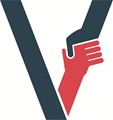 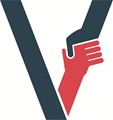 Hello and Welcome to the Fourth edition of the VARM Newsletter. As you know we formally launched the process on Thursday 18th November 2021. All VARM resources are available on the SSAB website: https://www.sandwellsab.org.uk/vulnerable- adults-risk-management-vary/. Since the launch the SSAB Business Team are now supporting seven VARM meetings, monthly VARM awareness raising, and have a weekly VARM referral's discussion on a Wednesday morning. Thank you to all staff that respond to request for updates from the Business Team.This helps us ensure our data set is current. VARM Awareness raising sessions InformationThere have been 7 awareness sessions with a total of 97 attendees. There have been representatives from the Safeguarding Team, Housing Officers and Professionals working in Domestic Abuse. West Midlands Fire Service colleagues and Cranston briefings have also been delivered at Town Tasking meetings, the blue light strategic group and to GP's forums.VARM CHAMPIONSDo you know who the VARM Champions are in your organisation?Do you want to be a VARM Champion?In consultation with current Champions a Champions Programme is being developed outlining competencies required and support available. Watch this space for more information. WE WANT TO HEAR FROM YOUIf you have been involved in a VARM meeting or you were the person people had concerns about, tell us your story! Deb_Ward@sandwell.gov.uk   NEED TO KNOW AT A GLANCE VARM CRITERIAThe adult, professionals may have concerns about, must have capacity. Must be at high risk of harm or death. A range of professionals must have concerns about the risks.Or there is a public safety risk.Other processes are deemed not to be appropriate.VARM RESOURCESPosters to help promote the activity. VARM Webinars.VARM E-Learning can be booked by using the link: training.sandwelllscb.org.ukVARM Champions. What to Expect Leaflet (To be Shared with people who professionals are worried about).VARM ToolkitUPCOMING EVENTSUpcoming VARM awareness sessions at 2- 3PM.20/04/22	07/09/2218/05/22	05/10/2215/06/22	02/11/22    13/07/22	29/11/2210/08/22To book your place go to: training.sandwellscb.org.uk CHAIRING MULTI-AGENCY MEETINGSChairing multi-agency meetings support coming soon. Development sessions planned watch this space for dates!